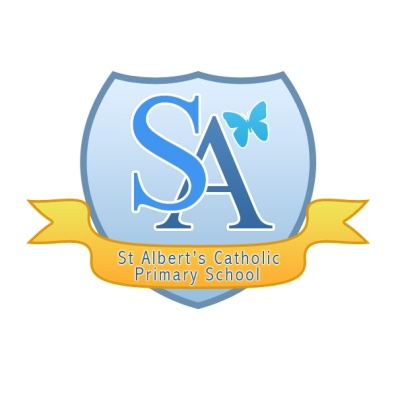 MondayTuesdayTuesdayWednesdayWednesdayThursdayThursdayFriday8.55-9.10Morning ChallengeMorning ChallengeMorning ChallengeMorning ChallengeMorning ChallengeMorning ChallengeMorning ChallengeMorning Challenge9.10 – 9:30Information StationInformation StationInformation StationInformation StationInformation StationInformation Station Information Station Information Station9:30– 10:30EnglishEnglishEnglishEnglishEnglishEnglishEnglishEnglish10:30 – 10:45Break TimeBreak TimeBreak TimeBreak TimeBreak TimeBreak TimeBreak TimeBreak Time10:45 – 11:45MathsMathsMathsMathsMathsMathsMathsMaths11:45 – 12:00SpellingSpellingSpellingSpellingSpellingSpellingSpellingSpelling12:00 – 12:30Guided ReadGuided ReadGuided ReadGuided ReadGuided ReadGuided ReadGuided ReadGuided Read12:30 – 1:20Lunch TimeLunch TimeLunch TimeLunch TimeLunch TimeLunch TimeLunch TimeLunch Time1:20 – 2.20P.EHistoryR.E (1hr)R.E (1hr)MusicMusicArtArt1:20 – 2.20P.EHistoryR.E (1hr)R.E (1hr)RE (50mins)RE (50mins)ArtArt2.20-3.00P.EPSHER.E (40mins)R.E (40mins)RE (50mins)RE (50mins)SpanishSpanish3.00-3.15Home TimeCollective Worship: This is timetabled during different times dailyHome TimeCollective Worship: This is timetabled during different times dailyHome TimeCollective Worship: This is timetabled during different times dailyHome TimeCollective Worship: This is timetabled during different times dailyHome TimeCollective Worship: This is timetabled during different times dailyHome TimeCollective Worship: This is timetabled during different times dailyHome TimeCollective Worship: This is timetabled during different times dailyHome TimeCollective Worship: This is timetabled during different times daily3.15-4.15After School Clubs-Year 4 Wednesday (Games): 3.14-4.15pmAfter School Clubs-Year 4 Wednesday (Games): 3.14-4.15pmAfter School Clubs-Year 4 Wednesday (Games): 3.14-4.15pmAfter School Clubs-Year 4 Wednesday (Games): 3.14-4.15pmAfter School Clubs-Year 4 Wednesday (Games): 3.14-4.15pmAfter School Clubs-Year 4 Wednesday (Games): 3.14-4.15pmAfter School Clubs-Year 4 Wednesday (Games): 3.14-4.15pmAfter School Clubs-Year 4 Wednesday (Games): 3.14-4.15pm